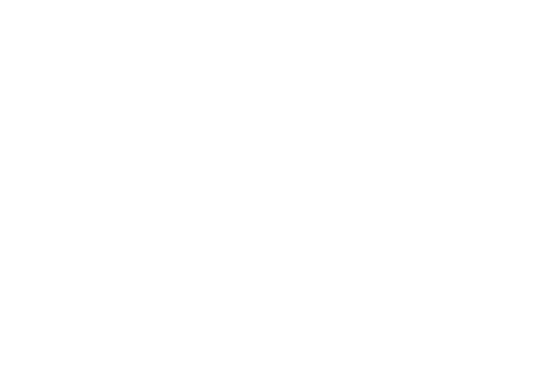 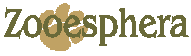 *For each 10 students, the Zoo offers 1 adult entrance..LUNCH AT THE ZOOMENU 1Roast Chicken with rice and chips.1 juice1 dessertMENU 2Hamburguer on the bread, with chips.  1 juice1 dessertNote: the option needs to be the same for all the group.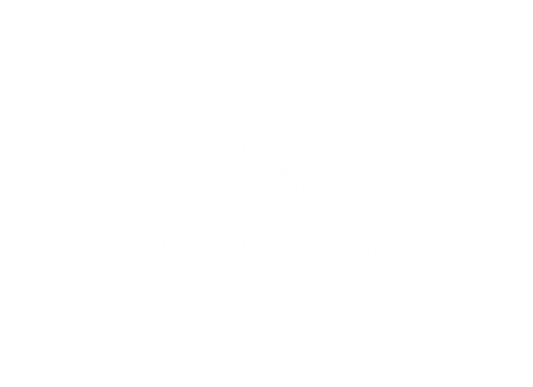 SCHEDULED ACTIVITIESACTIVIDADES COM ACOMPANHAMENTO.Institution NameAdressPostcodeTelephoneFaxE-mailResponsible for the visitContactContactDate of the visitTime of arrival Time of arrival Time of departure Time of departure Time of departure Number of visitorsX €8,00=€(Total)Group teachers/monitors*OthersX €8,00=(Total)Total of visitorsX (€)(Total)MENU 1Total meals(X €8,50) Total meals (€)=MENU 2Total de meals(X €6,50) Total meals (€)=Prechool (< 5yo)“Adventure in the Farm”X €3,00“Mundinho.”X €3,00“Animal Game”X €3,00“ Who is who?”X €3,00“Habitats Mural”X €2,00Elementary school“Guided tour”X €3,00 “Let´s help the planet”X €3,00“Adventure in the farm”X €3,00“Who is who?”X €3,00“Animals are our friends”X €3,00“Animal adaptations”X €3,00“Habitats Mural”X €2,00Middle school“Guided Tour”X €3,00“The incredible adaptations of the Animal World.”X €3,00“Animal Adaptations: Exhibition” X €3,00“Who is who?”X €3,00“Charades”X €3,00“Polutio: Constant Danger”X €3,00Middle school“Guided tour”X €3,00“Man – The most dangerous animal in the world.”X €3,00“Impacts of Man on the Ecosystem”X €3,00“Charades”X €3,00“The incredible adaptations of the Animal World.”X €3,00“Zoo Director for a Day” (FULL DAY)X €10,00Total Scheduled Activities (€)(Total)(Total)(Total)High school“Guided Tour”X €3,00“The Role of Zoos today”X €3,00“Impacts of Man on the Ecosystem”X €3,00”Darwin´s Journey to the Zoo” X €3,00“Charades”X €3,00“Zoo Director for a Day” (FULL DAY)X €10,00ExtraZoo de Lagos DIGITALA CombinarZoo de Lagos GOES TO SCHOOLA CombinarCRI´ARTX €3,00Animals in ArteX €3,00Total Scheduled Activities (€)(Total)(Total)(Total)